Publikregler vid AIK matcher i Skellefteå Kraft ArenaFör offentliga tillställningar inomhus med fler än 50 deltagare gäller från den 12 januari:Varje lag ansvarar för att nedan regler efterlevs, har lagen inte entrévärdar på våra
matcher så får ingen publik släppas in på matcherna.Vaccinationsbevis ska användas.
- Ladda ner appen Vaccinationsbevis för att kunna genomföra scanning av pass.
- Legitimation ska också visas upp för att styrka identitet, är personer känd behöver leg ej visas upp.
- När ni står i entrén ska munskydd användas av entrévärdarna, varje lag ordnar själv med munskydd.Deltagarna ska ha anvisad sittplats.Sällskap får bestå av max åtta personer.Avstånd till andra sällskap måste vara minst en meter i sidled, framåt och bakåt.*    I A Hallen får max 500 personer släppas in.
     - Plastband finns i A Hallen på varannan rad, på dessa rader får man inte sitta.
     - Håll alltid ett mellanrum på två stolar mellan sällskapen.
     - I A Hallen använder vi entré 1 där 2 personer kollar vaccinationsbevis och legitimation.
     - Dörren till entré 1 stängs 5 minuter efter det att matchen startat, ställnyckel hämtas på AIKs kontor.
     - På AIK:s kontor finns det plastband som man sätter upp och tar ner i kombihallen, för att stoppa att folket går fel väg.
     - Dörrarna in till A Hallen stängs från Kombihallen efter att matchen startat.
     - Dörren mellan Kombihallen ska bemannas av 1 person, all publik ska passera via entré 1.  
     - Dörrarna in till A Hallen stängs från Kombihallen efter att matchen startat.


*    I C hallen får endast 125 personer släppas in
     - C Hallen har tack och lov endast 1 dörr vilket gör jobbet enklare.
     - I C hallen sitter man på träläktarna*    I B hallen får endast 20 personer släppas in.De som inte är vaccinerade är inte välkomna till våra matcher.På AIK s kontor hos Micke finns följande material;
                      - Ställnyckel
                      - Plastband
                      - Gula västarLagens sekretariat och entrévärdar ska informera i varje period om vilka publikregler som gäller.Skellefteå AIK HockeyMed vänlig hälsningPea Israelsson
Klubbdirektör´070 – 55 11 0 51
pea@skellefteaaik.setors 13 jan. 14:36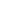 